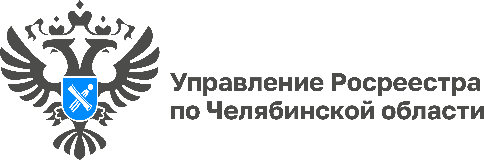 12.02.2024«Цифра дня»: За 2023 год 390 тысяч заявлений поступило в челябинский Росреестр в электронном виде Управление Росреестра по Челябинской области отмечает, что южноуральцы активно пользуются возможностью получения государственных услуг в электронном виде. Цифровизация — одна из основных задач Росреестра, ведомство динамично развивается в этом направлении. За 2023 год в челябинский Росреестр поступило 389 958 заявлений в электронном виде на государственную регистрацию прав и кадучет, за 2022 год – 280 557 таких заявлений, динамика составила 38,99%. Основными получателями услуг Росреестра в электронном виде являются госорганы, органы местного самоуправления. Кроме того, к активным пользователям электронных сервисов можно отнести банки, застройщиков, юридических лиц и тех граждан, которые, не желая стоять в очередях, регистрируют свои права на недвижимость прямо из дома или офиса. Многие услуги в настоящее время доступны на портале Госуслуг (gosuslugi.ru) и уже стали популярны у южноуральцев.Напомним, с начала 2024 года юридические лица обязаны представлять заявления и документы на оформление недвижимости, а также на получение сведений из ЕГРН исключительно в электронном виде. Данное новшество призвано значительно упростить процедуры кадастрового учета и регистрации прав, в том числе на объекты долевого строительства.Материал подготовлен пресс-службой Росреестра и Роскадастра по Челябинской области